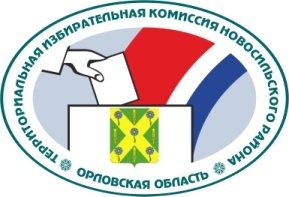 ОРЛОВСКАЯ ОБЛАСТЬТЕРРИТОРИАЛЬНАЯ ИЗБИРАТЕЛЬНАЯ КОМИССИЯНОВОСИЛЬСКОГО РАЙОНАРЕШЕНИЕ           16 июня 2020 г.                                                                  № 7/34г. НовосильПредседатель территориальнойизбирательной комиссии 					         Е.А. ХолодоваСекретарь территориальнойизбирательной комиссии      					         М.М. СальковаПриложениек решению территориальнойизбирательной комиссииНовосильского районаот 16 июня 2020 года №7/34Количество переносных ящиков для голосования для участковых избирательных комиссий Новосильского района при проведении общероссийского голосования по вопросу одобрения изменений в Конституцию Российской ФедерацииО количестве переносных ящиков для голосования для участковых избирательных комиссий Новосильского района при проведении общероссийского голосования по вопросу одобрения изменений в Конституцию Российской Федерации В соответствии с Законом Российской Федерации о поправке к Конституции Российской Федерации от 14 марта 2020 года № 1-ФКЗ «О совершенствовании регулирования отдельных вопросов организации и функционирования публичной власти», пунктом 6.6 Порядка общероссийского голосования по вопросу одобрения изменений в Конституцию Российской Федерации, утвержденного постановлением Центральной избирательной комиссии Российской Федерации от 20 марта 2020 года № 244/1804-7 (в редакции постановления от 2 июня 2020 года № 250/1840-7), территориальная избирательная комиссия Новосильского района РЕШИЛА: 1.  Определить количество переносных ящиков для голосования для участковых избирательных комиссий Новосильского района при проведении общероссийского голосования по вопросу одобрения изменений в Конституцию Российской Федерации согласно приложению.2.  Контроль за исполнением настоящего решения возложить на секретаря территориальной избирательной комиссии Новосильского района Салькову М.М.3.  Разместить настоящее решение на сайте территориальной избирательной комиссии Новосильского района в информационно-телекоммуникационной сети «Интернет».О количестве переносных ящиков для голосования для участковых избирательных комиссий Новосильского района при проведении общероссийского голосования по вопросу одобрения изменений в Конституцию Российской Федерации В соответствии с Законом Российской Федерации о поправке к Конституции Российской Федерации от 14 марта 2020 года № 1-ФКЗ «О совершенствовании регулирования отдельных вопросов организации и функционирования публичной власти», пунктом 6.6 Порядка общероссийского голосования по вопросу одобрения изменений в Конституцию Российской Федерации, утвержденного постановлением Центральной избирательной комиссии Российской Федерации от 20 марта 2020 года № 244/1804-7 (в редакции постановления от 2 июня 2020 года № 250/1840-7), территориальная избирательная комиссия Новосильского района РЕШИЛА: 1.  Определить количество переносных ящиков для голосования для участковых избирательных комиссий Новосильского района при проведении общероссийского голосования по вопросу одобрения изменений в Конституцию Российской Федерации согласно приложению.2.  Контроль за исполнением настоящего решения возложить на секретаря территориальной избирательной комиссии Новосильского района Салькову М.М.3.  Разместить настоящее решение на сайте территориальной избирательной комиссии Новосильского района в информационно-телекоммуникационной сети «Интернет».Номер УИКОписание границ участка голосованияКоличество переносных ящиков№531г. Новосиль улицы: Сорочий Мост, Урицкого, Садовая, Берёзовая, Ленина, Советская, Октябрьская, Пионерская, Свободы, Коммунаров, Генерала К.И.Петрова, Луначарского, Мира, Володарского, Карла Маркса д.1-77, 2-72, Пролетарская, Чкалова, Соколова, Панюшкина, Плодопитомник, Лесничество, Лесная, Казначеева, А.С.Пушкина2№532г. Новосиль улицы: 348 Стрелковой дивизии, Карла Маркса д.74-88, 79-85, пер. Розы Люксембург2№533сёла: Вяжи-Заверх, Измайлово, Вяжи-Заречье2№534сёла: Задушное, с. Бедьково, поселок Вешки2№535деревня Одинок, сёла: Городилово, Глубки, Чулково (улица Вишневая д. 32,34. 37-43)2№536сёла: Чулково (за исключением д. 32,34. 37-43 улицы Вишневая), Становое, Игумново, Троицкое, Жердево, Жашково, посёлки: Лосино-Островский, Прилепский, деревня Новая Слободка2№537село Голунь, деревни: Полиняевка, Подъяковлево, Ракзино, Фироновка, поселки: Подосиновка, Горельков2№538деревни: Раковка, Ржавка, Ротановка, посёлки: Пролетарский, Половецкий, Красная Поляна, Покровка2№539сёла: Заречье, Ямская Слобода, деревни: Тюково, Тростниково, Шейнский Мост, деревня Сорочий Мост, поселок Пенькозавод2№540деревни: Михалёво, Хутор, села:  Петушки, Голянка, Шейно2№541село Малые Пруды, деревни: Большие Пруды, Чернышено, Подберёзово, посёлки: Задняя Поляна, Лазаревка, Новые Пруды, Льгов, Ямы2№542деревни: Мужиково, Горенка, посёлки: Корьки, Зуша, Новогоренский, Шуйский2№543село Воротынцево, деревни: Соколье, Лужки, Александровка, Малиновка, Кресты, посёлки: Матрёнкин, Завершье2№544деревни: Хворостянка, Новые Кирики, Варваринка, Хохлы, Бабонино, поселки: Некрасов, Закоп, сёла: Якшино, Кирики2№545деревни: Селезнёво, Маслово, посёлки: Юрьев, Новолипецы2Итого:30